Załącznik nr 8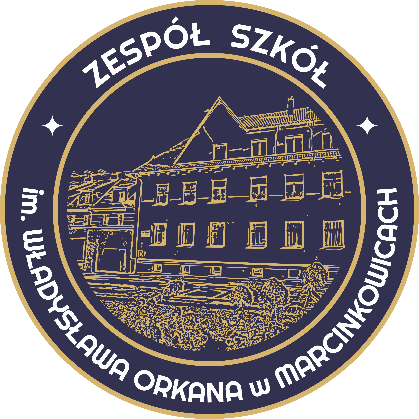                                                                                                                    do Wniosku o przyjęcie do internatu                                                                                                               w Zespole Szkół w MarcinkowicachKLAUZULA INFORMACYJNA O OCHRONIE I PRZETWARZANIU DANYCH OSOBOWYCHW ZESPOLE SZKÓŁ IM. WŁ. ORKANA W MARCINKOWICACHW związku z realizacją wymogów Rozporządzenia Parlamentu Europejskiego i Rady (UE) 2016/679 z dnia 27 kwietnia 2016 r. w sprawie ochrony osób fizycznych w związku z przetwarzaniem danych osobowych i w sprawie swobodnego przepływu takich danych oraz uchylenia dyrektywy 95/46/WE (ogólne rozporządzenie o ochronie danych „RODO”), informujemy o zasadach przetwarzania Pani/Pana danych osobowych oraz danych osobowych dziecka (w tym danych wrażliwych: imię i nazwisko, PESEL, adres zamieszkania) 
o przysługujących Pani/ Panu prawach z tym związanych:1. Administratorem powierzonych danych osobowych jest Zespół Szkół im. Władysława Orkana w Marcinkowicach, 33-393 Marcinkowice 1, reprezentowany przez Dyrektora.2. Kontakt z Administratorem Danych Osobowych jest możliwy telefonicznie, pisemnie lub drogą elektroniczną: Adres korespondencji pisemnej: Dyrektor Zespołu Szkół im. Władysława Orkana w Marcinkowicach, 33-393 Marcinkowice 1, adres poczty elektronicznej: sekretariat@zsmarcinkowice.edu.pl, nr tel. 18 44 331 85.3. W sprawach z zakresu ochrony danych osobowych mogą Państwo kontaktować się 
z Inspektorem Ochrony Danych Osobowych, e-mail: tczerniec@nowosodecki.pl,
tel.: + 48 18 41 41 807.4. Dane osobowe są przetwarzane do celów realizacji zadań statutowych Zespołu Szkół im. Władysława Orkana w Marcinkowicach oraz wykonywania przez Administratora obowiązków informacyjnych, archiwizacyjnych i statystycznych, wynikających z obowiązujących przepisów prawa.5. Zakres przetwarzanych danych obejmuje informację identyfikujące osoby: PESEL, imiona, nazwisko, datę urodzenia, miejsce urodzenia, dane adresowe i teleadresowe, dane wydawanych dokumentów tożsamości, informację o nauce. Dodatkowo w szczególnych przypadkach wymienionych w prawie.6. W związku z przetwarzaniem danych, w celu wskazanym powyżej, Państwa dane osobowe mogą być udostępniane lub możemy powierzyć ich przetwarzanie. Do wglądu lub odbioru Państwa danych osobowych upoważnione są podmioty na podstawie odpowiednich przepisów prawa. Na uzasadniony wniosek mogą być to organy administracji publicznej, sądy administracyjne, sądy powszechne. Występują sytuację, w których Państwa dane osobowe przetwarzają w imieniu Administratora na podstawie zawartej umowy powierzenia przetwarzania danych osobowych ( tzw. podmioty przetwarzające). W takich przypadkach zawarte umowy gwarantują ochronę danych zgodnie z postanowieniami RODO.7. Państwa dane osobowe nie będą przekazywane do państw trzeciego/organizacji międzynarodowej.8. Państwa dane osobowe będą przetwarzane przez okres niezbędny do realizacji celów, które wymieniono w punkcie czwartym. Okres przechowywania danych uzależniony jest od obowiązku archiwizowania wynikającego z przepisów prawa, w szczególności ustawy z dnia 14 lipca 1983 r. o narodowym zasobie archiwalnym i archiwach. W pozostałych przypadkach dane będą przetwarzane dane w okresie od wyrażenia zgody do czasu jej cofnięcia.9. W związku z przetwarzaniem przez Administratora danych osobowych przysługuje Państwu:- prawo dostępu do treści danych,- prawo żądania sprostowania, usunięcia, ograniczenia przetwarzania danych,- prawo wniesienia sprzeciwu wobec przetwarzania danych,- prawo do cofnięcia zgody w dowolnym momencie,- prawo wniesienia skargi do organu nadzorczego – Prezesa Urzędu Ochrony Danych, gdy uznacie Państwo,  że przetwarzanie danych osobowych Państwa dotyczących narusza przepisy RODO.W przypadku żądania usunięcia danych, ograniczenia przetwarzania, cofnięcia zgody na przetwarzanie danych, przepisy prawa regulujące tryb i okres przechowywania dokumentacji muszą przewidywać możliwość realizacji takiego żądania.10. Podanie przez Panią/ Pana danych osobowych jest wymogiem ustawowym. Jest Pani/ Pan zobowiązana/ zobowiązany do ich podania, a konsekwencją niepodania danych osobowych będzie odstąpienie od realizacji Państwa uprawnień związanych z funkcjonowaniem internatu.11. Państwa dane nie będą wykorzystywane do zautomatyzowanego podejmowania decyzji, 
w tym profilowania.……………………….                        ………………………………………………………….miejscowość, data                                                podpis rodzica/opiekuna prawnego/pełnoletniego wnioskodawcy